ПРОКУРАТУРА ХАНТЫ-МАНСИЙСКОГО АВТОНОМНОГО ОКРУГА -ЮГРЫХАНТЫ-МАНСИЙСКАЯ МЕЖРАЙОННАЯ ПРОКУРАТУРА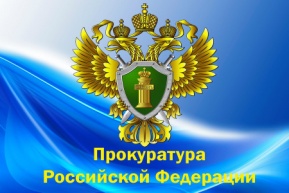 ЗА НЕЗАКОННУЮ РЕГИСТРАЦИЮ ГРАЖДАН РОССИЙСКОЙ ФЕДЕРАЦИИ И ИНОСТРАННЫХ ГРАЖДАН УСТАНОВЛЕНА УГОЛОВНАЯ ОТВЕТСТВЕННОСТЬ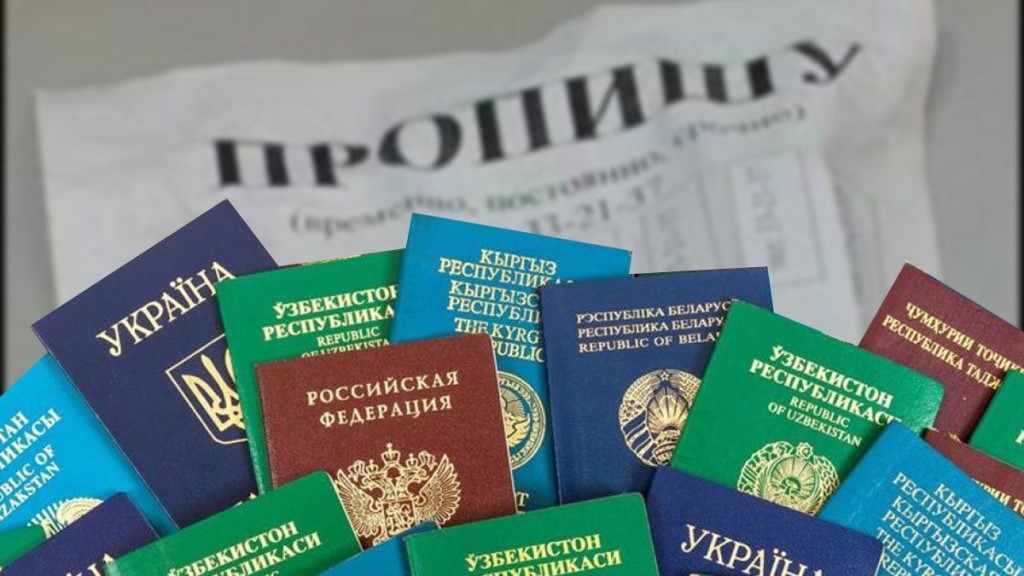 СТАТЬЯ 322.1 УГОЛОВНОГО КОДЕКСА РФЗА ОРГАНИЗАЦИЮ НЕЗАКОННОГО ВЪЕЗДА В РОССИЙСКУЮ ФЕДЕРАЦИЮ ИНОСТРАННЫХ ГРАЖДАН И ЛИЦ БЕЗ ГРАЖДАНСТВАНАКАЗАНИЕ – ДО 7 ЛЕТ ЛИШЕНИЯ СВОБОДЫСТАТЬЯ 322.2 УГОЛОВНОГО КОДЕКСА РФЗА ФИКТИВНУЮ РЕГИСТРАЦИЮ ГРАЖДАН РОССИЙСКОЙ ФЕДЕРАЦИИ ПО МЕСТУ ПРЕБЫВАНИЯ ИЛИ ПО МЕСТУ ЖИТЕЛЬСТВАНАКАЗАНИЕ-ШТРАФ ДО 500 000 РУБЛЕЙ ИЛИ ЛИШЕНИЕ СВОБОДЫ ДО 3 ЛЕТСТАТЬЯ 322.3 УГОЛОВНОГО КОДЕКСА РФЗА ФИКТИВНУЮ ПОСТАНОВКУ НА УЧЕТ ИНОСТРАННЫХ ГРАЖДАН И ЛИЦ БЕЗ ГРАЖДАНСТВА ПО МЕСТУ ПРЕБЫВАНИЯНАКАЗАНИЕ - ШТРАФ ДО 500 000 РУБЛЕЙ ИЛИ ЛИШЕНИЕ СВОБОДЫ ДО 3 ЛЕТХанты-Мансийская межрайонная прокуратураул. Мира, 27, пом.2, г.Ханты-Мансийск,Телефон (факс): 8 (3467) 32-95-56